This is to certify thatXXX XXX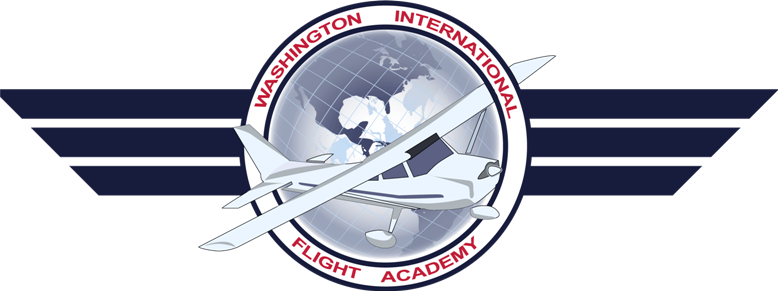 Has successfully all stages, tests, and course requirements and has graduated from the federal aviation administration approvedXXXGround School CourseConducted by the:Washington International Flight Academy The Graduate has completed the specified ground and flight training listed in FAR Part 141 Appendix B for an airplane single engine land course 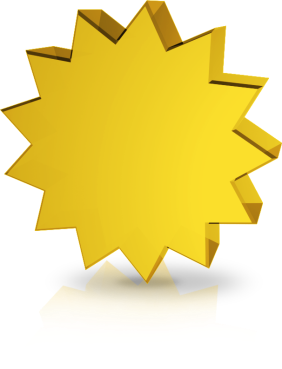 		                          Chief Instructor: Ziv Levy                                       School Certificate Number:    7WIS061L                                         Date of Graduation:                XX/XX/XXXX